Math 3H							Name:__________________________________Per:___7.3 Graphing Tangent, Symmetry, and PeriodicityIdentify the period, vertical asymptotes, and y-intercept, then sketch one period of the graph.Use symmetry to find exact values of  and  for the given angle.Use periodicity to evaluate the expression.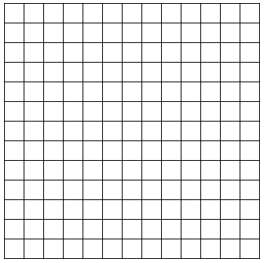 	Period:                                                                  VA:                                                                  y-int:	Period:                                                                  VA:                                                                  y-int:	Period:                                                                  VA:                                                                  y-int:	Period:                                                                  VA:                                                                  y-int:	Period:                                                                  VA:                                                                  y-int: 	Period:                                                                  VA:                                                                  y-int:	Period:                                                                  VA:                                                                  y-int:	Period:                                                                  VA:                                                                  y-int:	Period:                                                                  VA:                                                                  y-int: